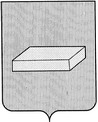 ГОРОДСКАЯ  ДУМА  ГОРОДСКОГО  ОКРУГА  ШУЯРЕШЕНИЕ		от 29 июня 2016 года                            		№ 164О внесении изменений в Решение городской Думы городского округа Шуя от 28  февраля 2013 года № 41 «Об утверждении схемы размещения нестационарных торговых объектов на территории  городского округа Шуя»        В соответствии с  Приказом Департамента экономического развития и торговли Ивановской области от 18.02.2011 № 13-п  «О порядке разработки и утверждении органами местного самоуправления муниципальных образований Ивановской области Схем размещения нестационарных торговых объектов», заслушав предложения Администрации городского округа Шуя, городская Дума    РЕШИЛА:Внести изменения   в   Решение городской Думы городского округа Шуя от 28  февраля 2013 года № 41 «Об утверждении схемы размещения нестационарных торговых объектов на территории городского округа Шуя»: приложение № 1 к Решению «Схема размещения нестационарных торговых объектов на территории городского округа Шуя» изложить в новой редакции (прилагается).  2.       Разместить   настоящее Решение на официальном сайте городского округа Шуя.3.       Настоящее  Решение вступает в силу с момента  принятия.Председатель городской Думы городского округа Шуя                         Д.Е. ПЛАТОНОВ        Глава городского округа Шуя            С.Ю. РОЩИН